Candidatura para el concurso de selección de certificadores para la Certificación ACP de APEP INSTRUCCIONES:Leer las bases de la convocatoria, contenidas en el documento Requisitos para la acreditación de evaluadores (disponible junto a los demás documentos de la Certificación ECPP en la web https://certificaciones.apep.es/).Las personas solicitantes deberán enviar un email a administracion@apep.es adjuntando el siguiente modelo de candidatura (cumplimentado por el candidato/a) y un curriculum vitae, la información acreditativa de los requisitos establecidos como obligatorios y los méritos adicionales alegados.DATOS DEL SOLICITANTE:Nombre y apellidos del candidato/a:Correo electrónico: Breve resumen de la propuesta de candidatura:CERTIFICACIÓN O CERTIFICACIONES PARA LAS QUE SE PROPONE COMO EVALUADOR:Marca la casilla o casillas para las certificaciones a las que te propones como evaluador.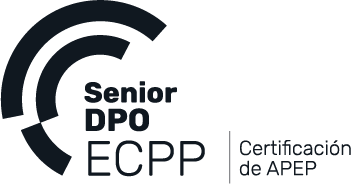 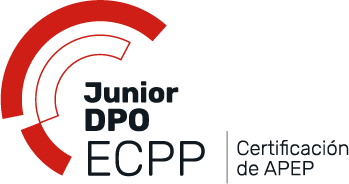 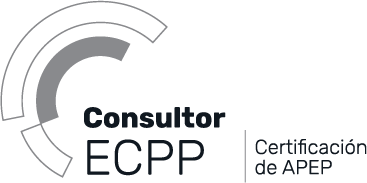 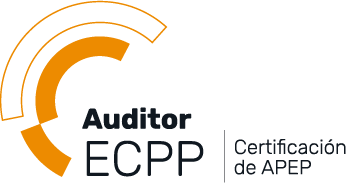 REQUISITOS PARA LA ACREDITACIÓN DE EVALUADORES DEL ESQUEMA ECPP APEP:MÉRITOS ADICIONALES PREFERENTES:OTROS MÉRITOS:No olvides adjuntar curriculum vitae completo en el email y la información acreditativa de los requisitos establecidos como obligatorios y los méritos adicionales alegados.TipoSI/NOEspecificarSer mayor de edad en pleno ejercicio de sus derechos no habiendo sido inhabilitado para el ejercicio profesional en virtud de resolución judicial.Ser titulado superior en posesión de uno de los siguientes títulos: Grado en Derecho.Ingeniero en informática.Ingeniero de telecomunicaciones.Ser titulado superior con título oficial habilitante para el ejercicio profesional en las áreas de protección de datos personales o seguridad.TipoSI/NOEspecificarSer ‘Doctor’ siempre que el objeto de la tesis doctoral haya sido un tema relacionado con la privacidad o la Seguridad de la información.Disponer de un título de posgrado oficial que habilite para el ejercicio profesional en las áreas de la privacidad o la Seguridad de la información.Experiencia docente en títulos de posgrado oficial o doctorado que habiliten para el ejercicio profesional en las áreas de la privacidad o la seguridad.Estar en posesión durante los últimos cinco años de las certificaciones en materia de privacidad o seguridad expedidas por las siguientes organizaciones:ISACAIAPPEuropriseAPEP TipoSI/NOEspecificar Experiencia profesional acreditada en las áreas de privacidad en el sector público o privado.Ostentar la condición de certificador en las certificaciones en materia de privacidad o seguridad expedidas por las siguientes organizaciones:ISACAIAPPEuropriseAPEPPublicaciones especializadas en la materia.